Dear Parent or Guardian,Hello! My name is Sarah Frederick and I am going to be your child’s new math teacher for the rest of the year. I am very excited to have your child as my student and for the opportunity to get to know them and help them learn math!I recently graduated from Spring Arbor University where I majored in math and minored in both Spanish and teaching English as a second Language. Up until Christmas I student taught 8th grade math and Spanish at Legg Middle School in Coldwater, MI. I couldn’t have asked for a better job since math and teaching 8th graders are some of my favorite things! I am looking forward to a great remainder of the year with your student. In order to your student be successful in class I would recommend that they get a daily planner book if they do not already have one. This will help them to stay on top of homework and upcoming assignments and tests. Additionally, it is my goal to work closely with you to help your student be most successful. While our next Parent Teacher Conferences are not until February 12th, I greatly value the role that you play in your child’s education and would love to connect with you long before that so that you and I can work together most effectively for your student’s success! Please feel free to contact me with any questions or comments via e-mail at sarahr.frederick@gmail.com or by calling me at school at (517) 841-2300. I check my e-mail daily and can generally respond within 24 hours. If you would like to sign up to receive remind101 free text message reminders (I will not know your number and you won’t know mine) follow the directions listed at the bottom of the page.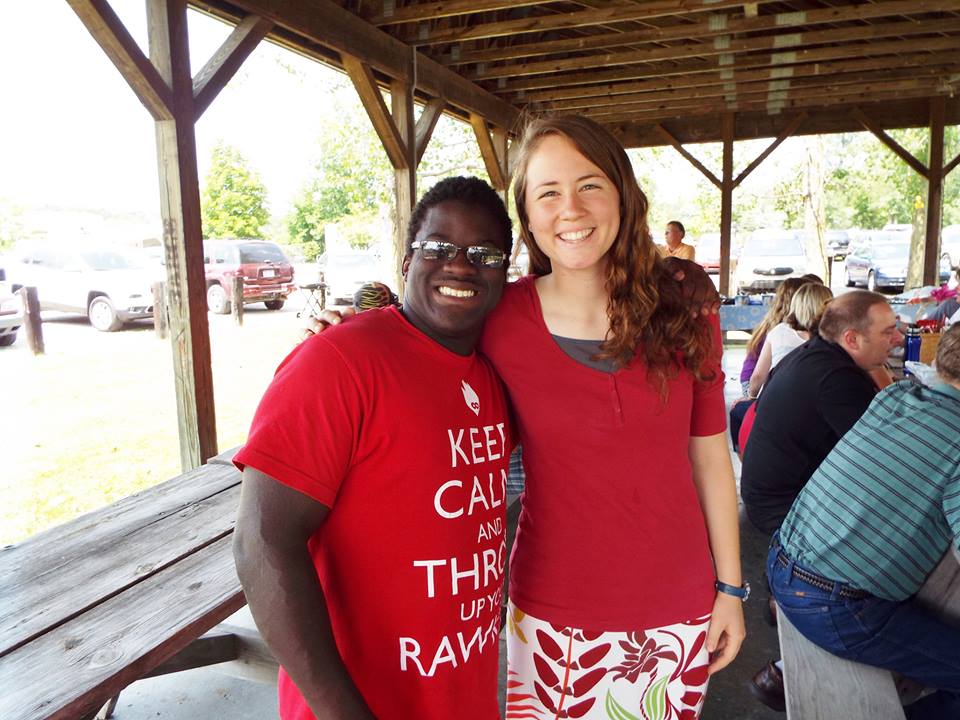 Please also take some time to check out our classroom website at www.MissFredericksClassroom.weebly.com/parkside.html. On this site you will be able to access weekly updates about what your student is doing in class with downloadable versions of handouts from class and access to resources for additional help.Thank you in advance for your partnership in your child’s education. I look forward to working with you in the months to come and seeing your student grow and learn a lot!Sincerely, Sarah FrederickTo sign up for Remind101 text messages:
1st hour: Text "@1fred" to "81010"
3rd hour: Text "@3frede" to "81010"
4th hour: Text "@4fred" to "81010"
5th hour: Text "@5fred" to "81010"6th hour: Text "@6fred" to "81010"
7th hour: Text "@7fred" to "81010"